МИНИСТЕРСТВО ПРОСВЕЩЕНИЯ РОССИЙСКОЙ ФЕДЕРАЦИИ
 Департамент образования Вологодской области ‌Управление образования Вожегодского муниципального округаМБОУ "Вожегодская средняя школа"РАБОЧАЯ ПРОГРАММАУЧЕБНОГО ПРЕДМЕТА «АДАПТИВНАЯ ФИЗИЧЕСКАЯ КУЛЬТУРА»АДАПТИРОВАННОЙ ОБРАЗОВАТЕЛЬНОЙ ПРОГРАММЫ НАЧАЛЬНОГО ОБЩЕГО ОБРАЗОВАНИЯ ДЛЯ ОБУЧАЮЩИХСЯ С ЗАДЕРЖКОЙ ПСИХИЧЕСКОГО РАЗВИТИЯ(вариант 7.2.)Разработчик программы:  Серёгина  М.Н.п.Вожега2023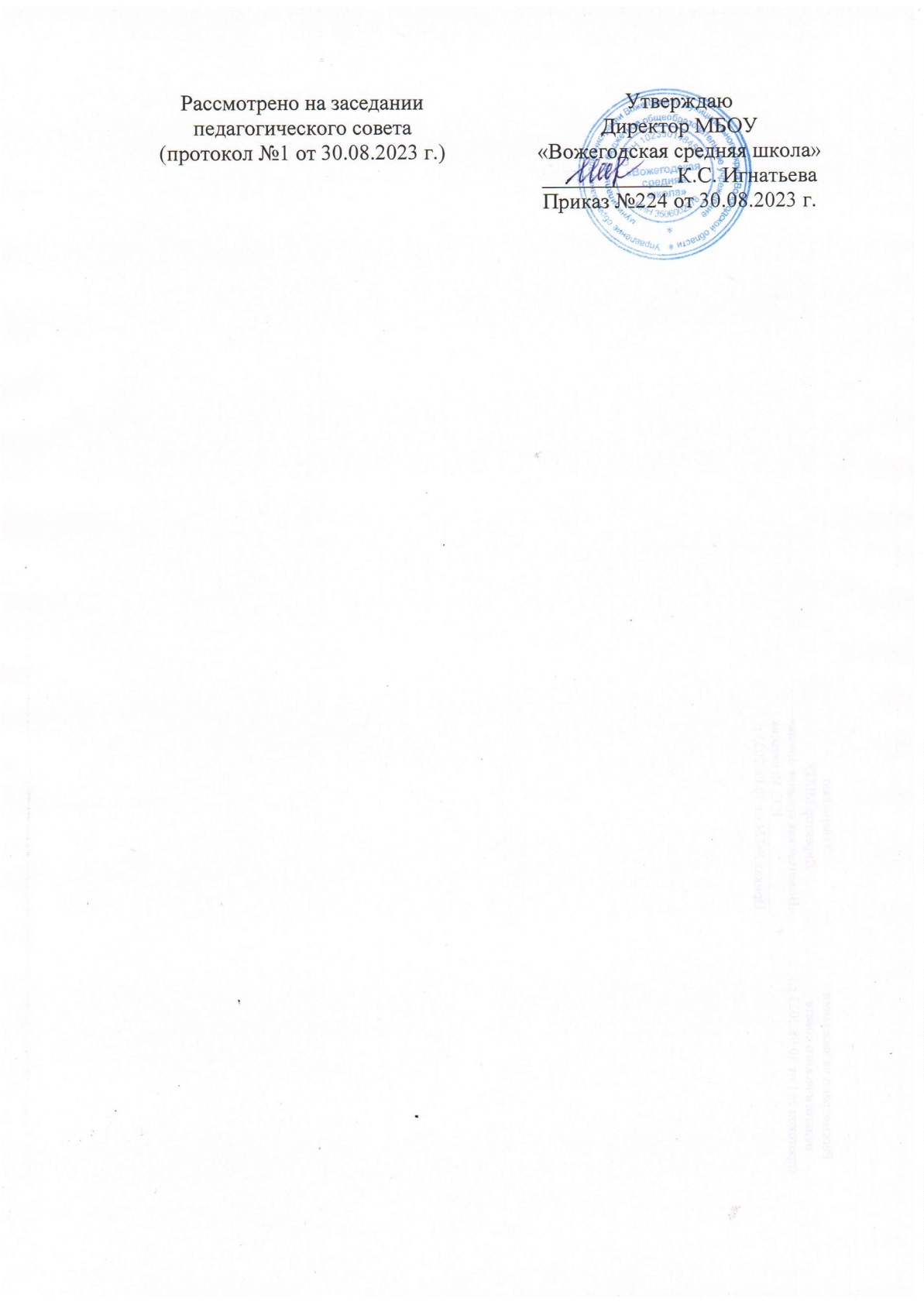 Пояснительная запискаРабочие программы по адаптивной физической культуре  для обучающихся с задержкой психического развития (далее – примерные рабочие программы, программы)  являются ориентиром для составления рабочих программ по адаптивной физической культуре педагогами образовательных организаций, реализующих адаптированные основные общеобразовательные программы для обучающихся с задержкой психического развития (ЗПР). Они  дают представление о целях, общей стратегии коррекционно-образовательного процесса обучающихся с ЗПР средствами учебного предмета «Адаптивная физическая культура» (АФК) на уровне начального общего и основного общего образования; устанавливают примерное  предметное содержание, предусматривают его структурирование по разделам и темам, определяют количественные и качественные характеристики содержания. Программы  разработаны с учетом возрастных особенностей и  особых образовательных потребностей обучающихся с ЗПР.Программы построены по модульному принципу. Содержание образования по предмету распределено по тематическим модулям, которые входят в раздел «Физическое совершенствование». Содержание  каждой программы состоит из базовой части (инвариантные модули) и вариативного модуля. Инвариантные модули: гимнастика, лёгкая атлетика, зимние виды спорта (на примере лыжной подготовки), подвижные и спортивные игры, плавание (при наличии материально-технических возможностей для обучения плаванию). Данные модули в своём предметном содержании ориентируются на всестороннюю физическую подготовленность обучающихся, освоение ими технических действий и физических упражнений, содействующих обогащению двигательного опыта. Содержание вариативного модуля определяется образовательной организацией самостоятельно с учетом особых образовательных потребностей обучающихся, региональных климатических и этнокультурных особенностей, с учетом выбора видов спорта, обладающих наибольшим реабилитационным потенциалом для обучающихся с ЗПР.Распределение программного материала по годам и периодам обучения, последовательность тем в рамках модулей определяются педагогами образовательных организаций при составлении авторских рабочих программ по адаптивной физической культуре самостоятельно  с учетом  особенностей психофизического развития и особых образовательных потребностей обучающихся конкретной образовательной организации. Виды деятельности и планируемые результаты определяются с учетом индивидуальных возможностей обучающихся, материально – технического обеспечения и др.В программах по АФК для обучающихся с задержкой психического развития отражены положения о приоритетности  задач по охране и укреплению здоровья обучающихся и воспитанников в системе образования; современные научные представления о категории обучающихся с задержкой психического развития, научные и методологические подходы к их обучению, воспитанию и реабилитации (абилитации). Программы имеют коррекционную направленность, разработаны с учетом особенностей детей с задержкой психического развития, содействуют всестороннему развитию их личности, формированию осознанного отношения к своему здоровью, развитию основных физических способностей, компенсации нарушенных функций организма.  Цель и задачи реализации программыОсвоение учебного предмета «Адаптивная физическая культура» направлено на развитие двигательной активности обучающихся с задержкой психического развития, достижение положительной динамики в развитии физических способностей, повышение функциональных возможностей систем организма, формирование потребности в систематических занятиях физической культурой и спортом.  Воспитывающее значение  рабочих программ заключается в содействии активной социализации обучающихся на основе осмысления и понимания роли физической культуры и спорта в жизни человека, понимания значения мирового и отечественного олимпийского движения, приобщения к их культурным ценностям, истории и современному развитию. К практическим результатам данного направления можно отнести формирование навыков взаимодействия со сверстниками и взрослыми, воспитание воли и способности к преодолению трудностей у обучающихся с ЗПР, восстановление, укрепление здоровья, личностное развитие, наиболее полную реализацию физических и психических возможностей обучающихся. Основными формами занятий АФК являются уроки, внеклассные, спортивные и оздоровительные мероприятия.  При их проведении создаются условия для всестороннего развития личности обучающегося с ЗПР, осознания своих физических возможностей, развития физических способностей, компенсации нарушенных функций и спортивного самоопределения.Цель реализации программ по предмету «Адаптивная физическая культура» – обеспечение овладения обучающимися с ЗПР необходимым уровнем подготовки в области физической культуры, совершенствование двигательной деятельности обучающихся, повышение функциональных возможностей основных систем организма, содействие социальной адаптации обучающихся.    Достижение поставленной цели при разработке и реализации адаптивной программы по физическому воспитанию предусматривает решение как общих, так и специфических (коррекционных, компенсаторных, профилактических) задач. Общие задачи физического воспитания обучающихся с задержкой психического развития:  -укрепление здоровья, содействие нормальному физическому развитию, повышению сопротивляемости организма к неблагоприятным условиям внешней среды; -развитие двигательной активности обучающихся; -достижение положительной динамики в развитии основных физических качеств; -обучение основам техники движений, формированию жизненно необходимых навыков и умений; -формирование потребности в систематических занятиях физической культурой и спортом; -формирование необходимых знаний в области физической культуры личности; -приобретение опыта организации самостоятельных занятий физической культурой с учетом индивидуальных особенностей и способностей;  -формирование умения применять средства физической культуры для организации учебной и досуговой деятельности; -воспитание нравственных и волевых качеств, приучение к ответственности за свои поступки, любознательности, активности и самостоятельности; -формирование общей культуры, духовно-нравственное, гражданское, социальное, личностное и интеллектуальное развитие; -развитие творческих способностей. Специфические задачи (коррекционные, компенсаторные, профилактические) физического воспитания обучающихся с ЗПР: -коррекция нарушений формирования основных движений – ходьбы, бега, плавания, прыжков, перелезания, метания и др.; -коррекция и развитие координационных способностей – согласованности движений отдельных мышц при выполнении физических упражнений, ориентировки в пространстве, дифференцировки усилий, быстроты реагирования на изменяющиеся условия, равновесия, ритмичности, точности движений, мышечно-суставного чувства, зрительно-моторной координации; -развитие двигательных качеств: силы, скорости, выносливости, пластичности, гибкости и пр.; -профилактика и коррекция соматических нарушений – дыхательной и сердечно-сосудистой системы, сколиоза, плоскостопия, профилактика простудных и инфекционных заболеваний, травматизма, микротравм; -коррекция и развитие сенсорных систем: дифференцировка зрительных и слуховых сигналов по силе, расстоянию, направлению; развитие зрительной и слуховой памяти; дифференцировка тактильных ощущений, кожно-кинестетических восприятий и т.д.; -коррекция психических нарушений в процессе деятельности –зрительно-предметного и зрительно-пространственного восприятия, наглядно-образного и словесно-логического мышления, памяти, внимания, речи, воображения, эмоционально-волевой сферы и т.д.;  -воспитание произвольной регуляции поведения, возможности следовать правилам;  -развитие потребности в общении и объединении со сверстниками, коммуникативного поведения; -преодоление личностной незрелости подростков с ЗПР, воспитание воли, целеустремленности, способности к преодолению трудностей, самоконтроля, самоутверждения, самоопределения; -обеспечение положительной мотивации к занятиям физкультурой и спортом; -профилактика отклонений в поведении и деятельности, преодоление установок на аддиктивные формы поведения, ориентаций на применение силы. В основу разработки программы по адаптивной физической культуре обучающихся с ЗПР заложены дифференцированный и деятельностный подходы. Применение дифференцированного подхода к созданию образовательных программ обеспечивает разнообразие содержания, предоставляя обучающимся с ЗПР возможность реализовать свой индивидуальный потенциал с учетом особых образовательных потребностей.Образовательно-коррекционный процесс на уроках АФК базируется на общедидактических и специальных принципах, обусловленных особенностями психофизического развития обучающихся с ЗПР.Реализация программы предполагает следующие принципы и подходы: -программно-целевой подход, который предполагает единую систему планирования и своевременного внесения корректив в планы;-использование специальных методов, приёмов и средств обучения;-информационная компетентность участников образовательного процесса в образовательной организации;-вариативность, которая предполагает осуществление различных вариантов действий для решения поставленных задач;-комплексный подход в реализации коррекционно-образовательного процесса; -включение в решение задач программы всех субъектов образовательного процесса.Особые образовательные потребности обучающихся с задержкой психического развитияУдовлетворение особых образовательных потребностей обучающихся с ЗПР в части занятий адаптивной физической культурой предполагает: -включение в содержание образования коррекционно-развивающей работы, предусматривающей коррекцию и развитие точности, ловкости и скоординированности движений; упражнений, способствующих налаживанию межполушарных связей и отработке быстроты двигательных реакций; -создание условий для формирования саморегуляции деятельности и поведения; -организацию образовательного процесса путём индивидуализации содержания, методов и средств в соответствии с состоянием здоровья обучающегося с ЗПР;-дифференцированный подход к процессу и результатам занятий с учетом психофизических возможностей обучающихся;-формирование интереса к занятиям физической культурой и спортом, представлений и навыков здорового образа жизни.Особые образовательные потребности обучающихся с ЗПР определяются спецификой функционирования их центральной нервной системы, которая выражается в недостаточности моторной скоординированности сложных двигательных актов, сниженной скорости двигательных реакций, недостаточной ловкости при выполнении упражнений, а также в особенностях психического развития и речи, приводящих к трудностям саморегуляции и понимания сложных семантических конструкций.  Рабочая программа по адаптивной физической культуре для обучающихся с задержкой психического развития на уровне начального общего образованияРабочая программа учебного предмета «Адаптивная физическая культура» разработана для образовательных организаций, реализующих адаптированные  основные общеобразовательные программы начального общего образования для обучающихся с ЗПР (далее –  программа).Программа разработана в соответствии с:Федеральным государственным образовательным стандартом начального общего образования обучающихся с ограниченными возможностями здоровья (утвержден приказом Министерства образования и науки Российской Федерации от 19 декабря 2014 г. № 1598, вступил в силу 1 сентября 2016 г.);Адаптированной основной общеобразовательной программой начального общего образования обучающихся с задержкой психического развития, одобренной решением федерального учебно-методического объединения по общему образованию (протокол от 22 декабря 2015 г. № 4/15). Место учебного предмета в учебном планеНа уровне начального общего образования учебная дисциплина «Адаптивная физическая культура» относится к предметной области «Физическая культура». Общее число часов, отведенных на изучение учебного предмета «Адаптивная физическая культура» на уровне начального общего образования, составляет 405 часов за четыре учебных года (вариант 7.1 АООП НОО ЗПР, три часа в неделю в каждом классе: 1 класс -  99 часов, 2 класс -  102 часа, 3 класс -  102 часа,  4 класс -  102 часа); и 504 часа в случае пролонгации периода обучения в начальной школе на 1 год (вариант 7.2 АООП НОО ЗПР, три часа в неделю в каждом классе: 1 класс -  99 часов, 1 дополнительный класс – 99 часов, 2 класс -  102 часа, 3 класс -  102 часа,  4 класс -  102 часа).Характеристика психического и физического развития обучающихся с задержкой психического развития младшего школьного возрастаФизическое развитие обучающихся с ЗПР характеризуется некоторыми особенностями. У них наблюдаются нарушения в развитии основных движений и мелкой моторики, формировании двигательных умений и навыков, нарушения осанки и координации, трудности при выполнении статических упражнений и др.  У них отмечаются трудности контроля за двигательными действиями, проблемы в формировании произвольных движений,  координированности, ориентировки в пространстве. Можно выделить три группы обучающихся с задержкой психического развития.1. Обучающиеся с ЗПР по варианту 7.1, достигшие к моменту поступления в школу уровня психофизического развития близкого к возрастной норме, у которых отмечаются трудности произвольной саморегуляции, проявляющиеся в условиях деятельности и организованного поведения, и признаки общей социально-эмоциональной незрелости. Также у данной категории обучающихся могут отмечаться признаки легкой органической недостаточности центральной нервной системы (ЦНС), выражающиеся в повышенной психической истощаемости с сопутствующим снижением умственной работоспособности и устойчивости к интеллектуальным и эмоциональным нагрузкам. Помимо перечисленных характеристик, у обучающихся могут отмечаться типичные, в разной степени выраженные, нарушения в сфере пространственных представлений, зрительно-моторной координации, нейродинамики, фонетико-фонематическое недоразвитие и др. При этом наблюдается устойчивость форм адаптивного поведения.2. Обучающиеся с ЗПР по варианту 7.2, уровень психического развития которых несколько ниже возрастной нормы. Отставание может проявляться в целом или локально в отдельных функциях (замедленный темп либо неравномерное становление познавательной деятельности). У обучающихся отмечаются нарушения внимания, памяти, восприятия и др. познавательных процессов, умственной работоспособности и целенаправленности деятельности, в той или иной степени затрудняющие усвоение школьных норм и школьную адаптацию в целом. Произвольность, самоконтроль, саморегуляция в поведении и деятельности, как правило, сформированы недостаточно. Обучаемость удовлетворительная, но часто избирательная и неустойчивая, зависящая от уровня сложности и субъективной привлекательности вида деятельности, а также от актуального эмоционального состояния. Возможна неадаптивность поведения, связанная как с недостаточным пониманием социальных норм, так и с нарушением эмоциональной регуляции, гиперактивностью.3. Обучающиеся с ЗПР по варианту 7.2, имеющие отклонения в состоянии здоровья или инвалидность по соматическим заболеваниям. Для них характерны специфические особенности двигательного развития, связанные с имеющимся соматическим заболеванием. Как правило, наличие у обучающегося с ЗПР соматического заболевания осложняет все вышеперечисленные особенности психофизического развития детей с ЗПР. Замедление темпа развития обусловливает стойкая соматогенная астения, которая приводит к повышенной утомляемости, истощаемости, неспособности к длительному умственному и физическому напряжению. Обучающиеся часто жалуются на усталость, головные боли, нарушения сна и резкое падение работоспособности. В ответ на чрезмерную школьную нагрузку может возникать переутомление. Таким образом, при обучении данной группы, прежде всего необходимы строгая регламентация учебной нагрузки, профилактика переутомления, создание обстановки эмоционального комфорта как в школе, так и в семье, забота родителей об охране и укреплении физического и психического здоровья обучающегося. Прежде чем приступать к разработке индивидуального плана занятий адаптивной физической культурой, необходимо внимательно ознакомиться с показаниями и противопоказаниями к физическим нагрузкам. Обучающиеся с ЗПР с нарушениями здоровья или инвалидностью занимаются адаптивной физической культурой в соответствии с медицинскими рекомендациями.   Планируемые результаты освоения программыПланируемые результаты освоения программы представлены на уровень образования. Распределение указанных результатов по годам обучения определяется Адаптированной основной общеобразовательной программой начального общего образования обучающихся с ЗПР, разработанной образовательной организацией.Личностные результатыОсвоение социальной роли ученика проявляется в:-соблюдении школьных правил (выполнять на уроке команды учителя);-старательности, стремлении быть успешным в физических упражнениях;-подчинении дисциплинарным требованиям на уроках АФК;-адекватной эмоциональной реакции на похвалу и порицание учителя;-бережном отношении к школьному имуществу, используемому на уроках.Сформированность знаний об окружающем природном и социальном мире проявляется в:-выбору одежды в соответствии с погодными условиями (например, при занятиях на улице);-вовлеченности в спортивные события (в масштабах школы).Овладение социально-бытовыми умениями, используемыми в повседневной жизни) проявляется в:-попытках содержать в порядке спортивную форму (аккуратно складывать, просить взрослых выстирать);-стремлении к доступному физическому совершенствованию (позитивное отношение к урокам АФК, занятиям спортом, физическим упражнениям);-ориентации на здоровый образ жизни: знания о причинах болезней и их профилактике, вербально и поведенчески негативное отношение к вредным привычкам;-различении потенциально опасных ситуаций и прогнозировании их последствий (залезать на спортивные снаряды без достаточной подготовки и пр.).Сформированность самосознания, в т.ч. адекватных представлений о собственных возможностях и ограничениях проявляется в:-осознании разных результатов выполнения заданий (сформированность самооценки в деятельности);-осознании своего состояния (заболел бок от бега, закружилась голова и пр.);-осознании затруднений (не получается определенное упражнение);-разграничении ситуаций, требующих и не требующих помощи педагога;-способности осознавать факторы и ситуации, ухудшающие физические и психологические возможности;-возможности анализировать причины успехов и неудач.Сформированность речевых умений проявляется в:-умении транслировать правила подвижной игры, давать команды при работе в подгруппах и пр.Сформированность навыков продуктивной межличностной коммуникации проявляется в:-возможности согласованно выполнять необходимые действия в паре и в малой группе (например, в эстафете);-возможности контролировать импульсивные желания;-корректном реагировании на чужие оплошности и затруднения;-умении проявлять терпение.Сформированность социально одобряемого (этичного) поведения проявляется в:-умении не употреблять обидные слова по отношению к другим людям;-проявлении сочувствия к затруднениям и неприятностям других людей.Метапредметные результаты Освоения программы по адаптивной физической культуре  на уровне начального общего образования предполагает формирование у обучающихся универсальных учебных действий (познавательных, регулятивных и коммуникативных), обеспечивающих овладение ключевыми компетенциями, составляющими основу умения учиться. С учетом индивидуальных возможностей и особых образовательных потребностей обучающихся с ЗПР метапредметные результаты могут быть обозначены следующим образом:Сформированные познавательные универсальные учебные действия проявляются в:-понимании групповой инструкции к задаче, поставленной учителем;-попытках сравнения и обобщения (например, эти упражнения на ловкость, а эти - на скорость);-умении вербализовать наглядно наблюдаемую причинно-следственную связь.Сформированные регулятивные универсальные учебные действия проявляются в:-способности выполнять учебные задания вопреки нежеланию, утомлению;-способности соотносить полученный результат с образцом и замечать несоответствия под руководством учителя и самостоятельно.Сформированные коммуникативные универсальные учебные действия проявляются в:-овладении умением обратиться к сверстнику с предложением, просьбой о помощи в преодолении затруднения, объяснением;-овладении умением обратиться к педагогу с просьбой о помощи в преодолении затруднения;-овладении умением работать в паре (помогать партнеру);-овладении умением работать в подгруппе (понимать, что победа в спорте зависит от согласованных действий и взаимопомощи);-овладении умением адекватно воспринимать критику.Предметные результатыДифференциация требований к процессу и планируемым результатам занятий с учетом психофизических возможностей обучающегося с ЗПР на уровне начального общего образованияСодержание программы с указанием видов деятельности и условий реализации программы на уровне начального общего образованияПримерный тематический план для АООП НОО ЗПР  (вариант 7.2)
1классТематическое планирование 4класс Критерии и нормы оценки знаний обучающихсяПри оценивании успеваемости учитываются индивидуальные особенности, уровень физического развития и двигательные возможности, последствия заболеваний обучающихся. Классификация ошибок и недочетов, влияющих на снижение оценки:Мелкими ошибками считаются ошибки, которые не влияют на качество и результат выполнения упражнений. К мелким ошибкам в основном относятся неточность отталкивания, нарушение ритма, неправильное исходное положение, «заступ» при приземлении.  Значительные ошибки – ошибки, которые не вызывают особого искажения структуры движений, но влияют на качество выполнения, хотя количественный показатель ниже предполагаемого ненамного. К значительным ошибкам относятся: старт не из требуемого положения; отталкивание далеко от планки при выполнении прыжков в длину, высоту; бросок мяча в кольцо, метание в цель с наличием дополнительных движений; несинхронность выполнения упражнения. Грубые ошибки – ошибки, которые искажают технику движения, влияют на качество и результат выполнения упражнения.  Характеристика цифровой оценки (отметки)  Оценка «5» выставляется за качественное выполнение упражнений, допускается наличие мелких ошибок.  Оценка «4» выставляется, если допущено не более одной значительной ошибки и несколько мелких.  Оценка «3» выставляется, если допущены две значительные ошибки и несколько грубых. Но ученик при повторных выполнениях может улучшить результат.  Оценка «2» выставляется, если упражнение просто не выполнено. Причиной невыполнения является наличие грубых ошибок.  При оценивании успеваемости обучающихся, имеющих специальную и подготовительную физкультурную группу здоровья, строго учитывается характер заболевания и медицинские показания. Данные обучающиеся выполняют общеразвивающие упражнения, упражнения АФК, отвечают на теоретические вопросы, выполняют теоретические тестовые задания, готовят доклады, презентации, творческие работы и проекты. Учащиеся подготовительной физкультурной группы здоровья выполняют нормативные испытания с учетом медицинских показаний, но освобождаются от соревновательной деятельности. Рекомендуется вести индивидуальный мониторинг развития двигательных навыков обучающихся.Материально–техническое обеспечениеПри реализации программы по адаптированной физической культуре для обучающихся с задержкой психического развития образовательная организация наряду с общим  материально-техническим обеспечением реализации программ по адаптивной физической культуре обеспечивает:- Наглядный материал: схемы человеческого тела, муляжи скелета, оборудованное место для просмотра видеоряда, карточки для составления визуального расписания и технологических карт, большое зеркало.- Оборудование: спортивный инвентарь с различными сенсорными характеристиками, игровой материал для организации.​‌- Физическая культура, 1-4 классы/ Лях В.И., Акционерное общество «Издательство «Просвещение»‌​ЦИФРОВЫЕ ОБРАЗОВАТЕЛЬНЫЕ РЕСУРСЫ И РЕСУРСЫ СЕТИ ИНТЕРНЕТ​​ www.school.edu.ru Центральная отраслевая библиотека по физической культуре и спорту современный центр информационного и библиотечного обслуживания​Модуль / тематический блок Разделы Дифференциация требований к планируемым результатам занятий к группам обучающихся Дифференциация требований к планируемым результатам занятий к группам обучающихся Дифференциация требований к планируемым результатам занятий к группам обучающихся Вариант 7.2Вариант 7.2 (обучающиеся, имеющие отклонения в состоянии здоровья или инвалидность по соматическим заболеваниям)Предметные примерные планируемые результатыПредметные примерные планируемые результатыПредметные примерные планируемые результатыЗнания об адаптивной физической культуре Физическая культура как система занятий физическими упражнениями по укреплению здоровья человека- объясняет  понятия «физическая культура», «адаптивная физическая культура», «режим дня»;- объясняет в простых формулировках назначение утренней зарядки, физкультминуток и физкультпауз, уроков АФК, подвижных игр, занятий спортом для укрепления здоровья, развития основных физических способностей;- называет основные способы и особенности движений и передвижений человека;- называет и применяет простые термины из разучиваемых упражнений, объясняет их функциональный смысл и направленность воздействия на организм;- называет основы личной гигиены;- называет основные причины травматизма на занятиях физической культурой и правила их предупреждения.С помощью направляющих вопросов, с использованием вспомогательного материала (карточек, плана и т.д.):- объясняет  понятия «физическая культура», «адаптивная физическая культура», «режим дня»;- объясняет в простых формулировках назначение утренней зарядки, физкультминуток и физкультпауз, уроков АФК, подвижных игр, занятий спортом для укрепления здоровья, развития основных физических качеств;- называет основные способы и особенности движений и передвижений человека;- называет и применяет простые термины из разучиваемых упражнений, объясняет их функциональный смысл и направленность воздействия на организм;- называет основы личной гигиены;- называет основные причины травматизма на занятиях физической культурой и правила их предупреждения.С помощью направляющих вопросов, с использованием вспомогательного материала (карточек, плана и т.д.):- объясняет  понятия «физическая культура», «адаптивная физическая культура», «режим дня»;- объясняет в простых формулировках назначение утренней зарядки, физкультминуток и физкультпауз,уроков АФК,подвижных игр, занятий спортом для укрепления здоровья, развития основных физических качеств;- называет основные способы и особенности движений и передвижений человека;- называет и применяет простые термины из разучиваемых упражнений, объясняет их функциональный смысл и направленность воздействия на организм;- называет основы личной гигиены;- называет основные причины травматизма на занятиях физической культурой и правила их предупреждения.Способы физкультурной деятельности Самостоятельные занятия. Самостоятельные игры и развлечения. - участвует в оставлении режима дня;- выполняет  простейшие закаливающие процедуры, комплексы упражнений для формирования правильной осанки и развития мышц туловища, развития основных физических качеств; - проводит под контролем взрослых оздоровительные занятия в режиме дня (утренняя зарядка, физкультминутки); - делает выводы о своем физическом развитием и физической подготовленностью - измеряет длину и массу тела, показатели осанки и физические качества;- умеет измерять частоту сердечных сокращений во время выполнения физических упражнений;- может организовать и провести подвижную игру (на спортивных площадках и в спортивных залах).- выполняет комплексы упражнений для формирования правильной осанки и развития мышц туловища, развитияосновных физических качеств; - участвует в оздоровительных занятиях в режиме дня (утренняя зарядка, физкультминутки);- может организовать и провести подвижную игру (на спортивных площадках и в спортивных залах);- соблюдает правила игры.- выполняет комплексы упражнений для формирования правильной осанки и развития мышц туловища, развитияосновных физических качеств с контролем состояния; - участвует в оздоровительных занятиях в режиме дня (утренняя зарядка, физкультминутки);- может организовать и провести подвижную игру (на спортивных площадках и в спортивных залах);- соблюдает правила игры.Гимнастика с элементами акробатики  Организующие команды и приемы- Выполняет упражнения с опорой на словесную инструкцию;- выполняет построение в шеренгу и колонну, задания в шеренге;- выполняет упражнения по памяти со словесным пояснением учителя;- выполняет серию действий;- знает пространственные понятия «лево-право», «вперед-назад», «верх-низ»;- выполняет усложняющие задания педагога в процессе ходьбы и бега.- Выполняет упражнения с опорой на визуальный план и с использованием зрительных пространственных ориентиров;- выполняет простые перестроения в шеренге;- двигается под музыку, старается соблюдать ритмический рисунок;- удерживает статическую позу в течение 10 секунд;- знает простые пространственные термины.- Выполняет упражнения совместно с педагогом с опорой на визуальный план и с использованием зрительных пространственных ориентиров;- удерживает статическую позу в течение нескольких секунд;- знает простые пространственные термины;- двигается под музыку, старается соблюдать ритмический рисунок;- наблюдает за своим состоянием, сообщает о дискомфорте и перегрузках.Акробатические упражнения Акробатические комбинации- Выполняет упражнение целостно со словесным сопровождением педагога и одновременным выполнением упражнений, по необходимости, по подражанию;- включает в работу нужные группы мышц (допустима помощь педагога в построении правильного положения тела при выполнении упражнения);- проговаривает порядок действий;- взаимодействует со сверстниками в игровой деятельности;- удерживает позу при выполнении упражнений на развитие статической координации 10 секунд;- выполняет на память серию из 3-х упражнений;- выполняет упражнение под самостоятельный счет с контролем педагога.Упражнения на низкой гимнастической перекладине Гимнастическая комбинация Гимнастические упражнения прикладного характера Общеразвивающие упражнения - Выполняет упражнение целостно со словесным сопровождением педагога и, по необходимости, одновременным выполнением упражнений по подражанию;- включает в работу нужные группы мышц  (допустима помощь педагога в построении правильного положения тела при выполнении упражнения);- знает назначение спортивного инвентаря, проговаривает его;- включается в игровую деятельность при выполнении упражнений;- взаимодействует со сверстниками в игровой деятельности;- выполняет упражнения для развития мелкой моторики (динамическая и статическая организация двигательного акта);-  выполняет на память серию из 3-5 упражнений.-Начинает выполнение упражнения по звуковому сигналу;- выполняет упражнение целостно со словесным сопровождением педагога и одновременным выполнением по подражанию, с визуальной опорой (карточки, схемы и т.д.);- включает в работу нужные группы мышц (обязательный контроль со стороны  педагога в построении правильного положения тела при выполнении упражнения);-показывает на схеме части тела в соответствии с упражнением и соотносит схему со своим телом;- знает назначение спортивного инвентаря, проговаривает это;- умеет работать с тренажерами;- проговаривает признаки инвентаря (круглый, мягкий, большой и т.д.);- выполняет упражнения для развития мелкой моторики (динамическая и статическая организация двигательного акта).- Начинает выполнение упражнения по звуковому сигналу;- с предварительным повторением выполняет упражнение целостно, необходимо словесное сопровождение педагогом упражнения и контроль, выполнение упражнения с визуальной опорой (карточки, схемы и т.д.);- выполняет серию упражнений с использованием визуального плана;- включается в игровую деятельность;- работает с системой поощрений;- выполнение упражнений под музыку с направляющей помощью;- подбирает одинаковый инвентарь или инвентарь, имеющий один общий признак  (например, собрать только красные мячи, или только мягкие);- выполняет упражнения для развития мелкой моторики (динамическая и статическая организация двигательного акта).Легкая атлетикаХодьбаБеговые упражненияПрыжковые упражненияБроскиМетаниеРазвитие скоростных способностейРазвитие выносливости- Четко выполняет упражнения с опорой на словесную инструкцию;- строится в шеренгу самостоятельно;- передвигается по залу в заданной технике бега или ходьбы;- проговаривает порядок выполнения действия «про себя» и в соответствии выполняет действие;- удерживает правильную осанку при ходьбе и беге;- выполняет упражнения по чередованию работы рук и ног (например, чередует хлопок с шагом);- удерживает позу при выполнении упражнений на развитие статической координации 10 секунд;- по инструкции выполняет упражнение со сменой темпа выполнения.- Выполняет упражнение с опорой на визуальный план и с использованием зрительных пространственных ориентиров;- строится в шеренгу с контролирующей помощью педагога;- передвигается по залу в заданной технике бега или ходьбы;- удерживает правильную осанку при ходьбе и беге;- удерживает позу при выполнении упражнений на развитие статической координации до 10 секунд;- по инструкции выполняет упражнение со сменой темпа выполнения.- Выполняет упражнение совместно с педагогом с опорой на визуальный план и с использованием зрительных пространственных опор для обозначения пространственных терминов;- строится в шеренгу с направляющей помощью педагога;- переключается с одного действия на другое по звуковому сигналу с привлечением внимания; - удерживает правильную осанку при ходьбе и беге;- удерживает позу при выполнении упражнений на развитие статической координации несколько секунд;- по инструкции выполняет упражнение со сменой темпа выполнения.Общеразвивающие упражненияРазвитие координацииРазвитие скоростных способностей Развитие выносливостиРазвитие силовых способностей- Выполняет упражнение целостно со словесным сопровождением педагога и, по необходимости, одновременным выполнением упражнений по подражанию;- сохраняет объем движения при многократном выполнении упражнения;- включает в работу нужные группы мышц (допустима помощь педагога в построении правильного положения тела при выполнении упражнения);- знает назначение спортивного инвентаря;- включается в игровую деятельность при выполнении упражнений;- взаимодействует со сверстниками в игровой деятельности;- выполняет упражнения для развития мелкой моторики (динамическая и статическая организация двигательного акта);-  выполняет на память серию из 3-5 упражнений;- выполняет простые упражнения для межполушарного взаимодействия.-Начинает выполнение упражнения по звуковому сигналу;- выполняет упражнение целостно со словесным сопровождением педагога и одновременным выполнением по подражанию, с визуальной опорой (карточки, схемы и т.д.);- сохраняет объем движения при многократном выполнении упражнения с контролирующей помощью педагога (словесная фиксация внимания);- включает в работу нужные группы мышц (обязательный контроль со стороны  педагога в построении правильного положения тела при выполнении упражнения);-показывает на схеме части тела в соответствии с упражнением и соотносит схему со своим телом;- знает назначение спортивного инвентаря;- умеет работать с тренажерами;- проговаривает признаки инвентаря (круглый, мягкий, большой и т.д.);- выполняет упражнения для развития мелкой моторики (динамическая и статическая организация двигательного акта).- Начинает выполнение упражнения по звуковому сигналу;- с предварительным повторением выполняет упражнение целостно, необходимо словесное сопровождение педагогом упражнения и контроль, выполнение упражнения с визуальной опорой (карточки, схемы и т.д.);- выполняет серию упражнений с использованием визуального плана;- сохраняет объем движения при многократном выполнении упражнения с контролирующей помощью педагога (словесная или контактная фиксация внимания);- включается в игровую деятельность; - работает с системой поощрений;- выполняет упражнения под музыку, с направляющей помощьюподбирает одинаковый инвентарь или инвентарь, имеющий один общий признак  (например, собрать только красные мячи, или только мягкие);- выполняет упражнения для развития мелкой моторики (динамическая и статическая организация двигательного акта).Подвижные и спортивные игры.На материале гимнастики с основами акробатики На материале легкой атлетики На материале лыжной подготовки На материале спортивных игр- Использует имитационные и образно-игровые движения в подвижных играх;- выполняет упражнения на основе и под контролем рече-слухо -двигательной координации; -выполняет упражнения по памяти со словесным пояснением учителя;- выполняет упражнение целостно со словесным сопровождением педагога и, по необходимости, одновременным выполнением упражнений по подражанию;- знает назначение спортивного инвентаря и проговаривает его;- включается в игровую деятельность, проговаривает правила игры; - взаимодействует со сверстниками в игровой деятельности.- Выполняет упражнение целостно со словесным сопровождением педагога и одновременным выполнением по подражанию, с визуальной опорой (карточки, схемы и т.д.);- воспроизводит имитационные движения;- включает в работу нужные группы мышц (обязательный контроль со стороны  педагога в построении правильного положения тела при выполнении упражнения); - выполняет несколько упражнений по памяти, с использованием визуальной опоры;- знает назначение спортивного инвентаря, проговаривает его;- включается в игровую деятельность, с помощью педагога проговаривает правила игр; - взаимодействует со сверстниками в игровой деятельности.- Начинает выполнение упражнения по звуковому сигналу;- с предварительным повторением выполняет упражнение целостно, необходимо словесное сопровождение педагогом упражнения и контроль, выполнение упражнения с визуальной опорой (карточки, схемы и т.д.);- воспроизводит имитационные движения;- выполняет серию упражнений с использованием визуального плана;- включается в игровую деятельность, проговаривает правила игр с помощью педагога; - работает с системой поощрений;- знает назначение спортивного инвентаря;- вступает во взаимодействие со сверстниками в игровой деятельности.Лыжная подготовка  Обучение основным элементам лыжной подготовки Общеразвивающие упражненияРазвитие координации движений Развитие выносливости- Четко выполняет упражнения с опорой на словесную инструкцию;- строится самостоятельно;- соблюдает технику безопасности, может рассказать правила ТБ;- передвигается по учебной лыжне самостоятельно;- выполняет упражнения по памяти;- выполняет упражнения с изменением внешних условий: передвижение на лыжах по рыхлому снегу и по накатанной лыжне и т. д.;- запоминает 3-5 слов в игровой деятельности;- восстанавливает запутанный алгоритм выполнения упражнения;- проговаривает порядок выполнения действий «про себя» и в соответствии с ним выполняет действия;- удерживает правильную осанку при ходьбе и беге на лыжах;- выполняет упражнения по чередованию работы рук и ног (например, чередует хлопок с шагом);- включается в соревновательную деятельность.- Выполняет упражнение с опорой на визуальный план и с использованием зрительных пространственных ориентиров;- строится самостоятельно;- соблюдает технику безопасности;- передвигается по учебной лыжне самостоятельно;- выполняет упражнения по памяти с направляющей помощью педагога и словесным пояснением;- переключается с одного действия на другое по звуковому сигналу с привлечением внимания;- удерживает правильную осанку при ходьбе и беге на лыжах;- выполняет упражнения по чередованию работы рук и ног (например, чередует хлопок с шагом);- включается в соревновательную деятельность.- Выполняет упражнение совместно с педагогом с опорой на визуальный план и с использованием зрительных пространственных ориентиров;- строится самостоятельно;- соблюдает технику безопасности;- передвигается по учебной лыжне самостоятельно;- выполняет упражнения по памяти с направляющей помощью педагога и словесным пояснением;- переключается с одного действия на другое по звуковому сигналу с привлечением внимания; - удерживает правильную осанку при ходьбе и беге на лыжах;- выполняет упражнения по чередованию работы рук и ног (например, чередует хлопок с шагом).Коррекционно-развивающие упражненияОсновные положения и движения головы, конечностей и туловища,выполняемые на местеУпражнения на дыханиеУпражнения на коррекцию и формирование правильной осанкиУпражнения на коррекцию и профилактику плоскостопияУпражнения на развитие общей и мелкой моторикиУпражнения на развитие точности и координациидвиженийУпражнения на развитие двигательных умений и навыков-Начинает выполнение упражнения по звуковому сигналу;- выполняет упражнение целостно со словесным сопровождением педагога;- выполняет серию упражнений с опорой на словесную инструкцию;- включает в работу нужные группы мышц (обязательный контроль со стороны  педагога в построении правильного положения тела при выполнении упражнения);-показывает на схеме части тела в соответствии с упражнением и соотносит схему со своим телом;- удерживает позу при выполнении упражнений на развитие статической координации до 10 секунд;- выполняет на память серию из 3-х упражнений;- выполняет упражнения под заданный ритм (отстукивает педагог или используется метроном).-Начинает выполнение упражнения по звуковому сигналу;- выполняет упражнение целостно со словесным сопровождением педагога и одновременным выполнением упражнений по подражанию, с визуальной опорой (карточки, схемы и т.д.);- выполняет серию упражнений с использованием визуального плана;- включает в работу нужные группы мышц (обязательный контроль со стороны  педагога в построении правильного положения тела при выполнении упражнения);-показывает на схеме части тела в соответствии с упражнением и соотносит схему со своим телом;- удерживает позу при выполнении упражнений на развитие статической координации до 10 секунд;- выполняет на память серию из 3-х упражнений;- выполняет упражнения под заданный ритм (отстукивает педагог или используется метроном).-Начинает выполнение упражнения по звуковому сигналу;- с предварительным повторением выполняет упражнение целостно, необходимо словесное сопровождение педагогом упражнения и контроль; -выполняет упражнения с визуальной опорой (карточки, схемы и т.д.);- выполняет серию упражнений с использованием визуального плана;- включается в игровую деятельность;- реагирует на поощрения за выполнение упражнений; - удерживает позу при выполнении упражнений на развитие статической координации несколько секунд.Модуль / тематический блокРазделыСодержание программыДифференциация видов деятельности для отдельных групп обучающихсяДифференциация видов деятельности для отдельных групп обучающихсяДифференциация видов деятельности для отдельных групп обучающихсяДифференциация видов деятельности для отдельных групп обучающихсяВариант 7.1Вариант 7.1Вариант 7.2Вариант 7.2 (обучающиеся, имеющие отклонения в состоянии здоровья или инвалидность по соматическим заболеваниям)Дополнительные виды деятельности для реализации особых образовательных потребностей обучающихся с ЗПРДополнительные виды деятельности для реализации особых образовательных потребностей обучающихся с ЗПРДополнительные виды деятельности для реализации особых образовательных потребностей обучающихся с ЗПРДополнительные виды деятельности для реализации особых образовательных потребностей обучающихся с ЗПРЗнания об адаптивной физической культуре Физическая культура как система занятий физическими упражнениями по укреплению здоровья человекаИз истории физической культуры Физические упражненияФизическая подготовка и ее связь с развитием основных физических способностейАдаптивная физическая культура как система разнообразных форм занятий физическими упражнениями по укреплению здоровья человека. Ходьба, бег, прыжки, лазанье, ползание, ходьба на лыжах, плавание как жизненно важные способы передвижения человека. Правила предупреждения травматизма во время занятий физическими упражнениями: организация мест занятий, подбор одежды, обуви и инвентаря. Правила личной гигиены.Физические упражнения. Физические упражнения, их влияние на физическое развитие и развитие физических способностей, основы спортивной техники изучаемых упражнений. Физическая подготовка и её связь с развитиемосновных физических способностей. Характеристика основных физических способностей: силы, быстроты, выносливости, гибкости и равновесия.История развития физической культуры и первых соревнований. Особенности физической культуры разных народов. Ее связь с природными, географическими особенностями, традициями и обычаями народа. Связь физической культуры с трудовой и военной деятельностью. Физические упражнения, их влияние на физическое развитие и развитие физических качеств. Характеристика основных физических способностей: силы, быстроты,  выносливости, гибкости и равновесия. Физическая нагрузка и ее влияние на повышение частоты сердечных сокращений. - Просматривают видеоматериал по теоретическим вопросам адаптивной физической культуры;- слушают рассказ педагога;- выполняют задания на поиск ошибок в теоретическом материале;- находят элементарную заданную информацию в сети Интернет;- с помощью педагога выполняют практические занятия с заданными параметрами (составляют режим дня, подбирают материал по теме и т.д.);- участвуют в групповой работе по поиску информации или выполнению задания;- участвуют в проектной деятельности на доступном уровне.- Просматривают видеоматериал по теоретическим вопросам адаптивной физической культуры;- следят за рассказом педагога с опорой на визуальный план;- слушают рассказ педагога;- отвечают на вопросы по прослушанному материалу с опорой на визуальный план;- с помощью педагога выполняют практические занятия с заданными параметрами (составляют режим дня, подбирают материал по теме и т.д.);- участвуют в групповой работе по поиску информации или выполнению задания;- участвуют в проектной деятельности на доступном уровне.- Просматривают видеоматериал по теоретическим вопросам адаптивной физической культуры;- следят за рассказом педагога с опорой на визуальный план;- слушают рассказ педагога;- отвечают на вопросы по прослушанному материалу с опорой на визуальный план;- с помощью педагога выполняют практические занятия с заданными параметрами (составляют режим дня, подбирают материал по теме и т.д.);- участвуют в групповой работе по поиску информации или выполнению задания;- участвуют в проектной деятельности на доступном уровне.- Просматривают видеоматериал по теоретическим вопросам адаптивной физической культуры;- следят за рассказом педагога с опорой на визуальный план (с использованием системы игровых, сенсорных поощрений);- слушают рассказ педагога;- отвечают на вопросы по прослушанному материалу с опорой на визуальный план (с использованием системы игровых, сенсорных поощрений); - с помощью педагога выполняют практические занятия с заданными параметрами (составляют режим дня, подбирают материал по теме и т.д.);- участвуют в групповой работе по поиску информации или выполнению задания;- участвуют в проектной деятельности на доступном уровне.Способы физкультурной деятельности Самостоятельные занятия Самостоятельные игры и развлеченияВариант 7.2 Выполнение комплексов упражнений для формирования правильной осанки и развития мышц туловища, развитияосновных физических качеств; проведение оздоровительных занятий в режиме дня (утренняя зарядка, физкультминутки).Вариант 7.2 Участвуют в подвижных играх (на спортивных площадках и в спортивных залах). Соблюдение правил игр.-Участвуют в составлении режима дня;- выполняют  простейшие закаливающие процедуры, комплексы упражнений для формирования правильной осанки и развития мышц туловища, развития основных физических качеств; - проводят под контролем взрослых оздоровительные занятия в режиме дня (утренняя зарядка, физкультминутки);- измеряют длину и массу тела, показатели осанки и физические качества;- измеряют частоту сердечных сокращений во время выполнения физических упражнений; - организовывают и проводят подвижную игру (на спортивных площадках и в спортивных залах).- Выполняют комплексы упражнений для формирования правильной осанки и развития мышц туловища, развитияосновных физических качеств; - участвуют в оздоровительных занятиях в режиме дня (утренняя зарядка, физкультминутки);- играют с соблюдением правил.- Выполняют комплексы упражнений для формирования правильной осанки и развития мышц туловища, развитияосновных физических качеств; - участвуют в оздоровительных занятиях в режиме дня (утренняя зарядка, физкультминутки);- играют с соблюдением правил.- Выполняют комплексы упражнений для формирования правильной осанки и развития мышц туловища, развитияосновных физических качеств под контролем педагога, с подключением контроля своего состояния; - участвуют в оздоровительных занятиях в режиме дня (утренняя зарядка, физкультминутки);- играют с соблюдением правил. Гимнастика с элементами акробатики Организующие команды и приемыВариант 7.2 Простейшие виды построений.Строевые действия в шеренге и колонне; выполнение простейших строевых команд с одновременным показом учителем.Этап знакомства с упражнением: - выполняют упражнения по показу и  словесному объяснению педагога.Этап закрепления:- выполняют упражнение, проговаривают порядок выполнения действий шепотом, по возможности, «про себя».Дополнительная коррекционная работа:- выполняют упражнения для развития переключаемости движений;- выполняют упражнения для формирования пространственных представлений; - выполняют движение под заданный ритм, музыку.Этап знакомства с упражнением: - выполняют упражнения по визуальному плану с использованием зрительных пространственных опор для построения схемы перестроения.Этап закрепления:- выполняют упражнения с активизацией внимания, проговаривают порядок выполнения действия шепотом, по возможности, «про себя».Дополнительная коррекционная работа:- выполняют упражнения для развития переключаемости движений;- выполняют упражнения для формирования пространственных представлений; - выполняют движение под заданный ритм, музыку.Этап знакомства с упражнением: - выполняют упражнения по визуальному плану с использованием зрительных пространственных опор для построения схемы перестроения.Этап закрепления:- выполняют упражнения с активизацией внимания, проговаривают порядок выполнения действия шепотом, по возможности, «про себя».Дополнительная коррекционная работа:- выполняют упражнения для развития переключаемости движений;- выполняют упражнения для формирования пространственных представлений; - выполняют движение под заданный ритм, музыку.Этап знакомства с упражнением: - выполняют упражнения по визуальному плану с использованием зрительных пространственных опор для построения схемы перестроения.Этап закрепления:- выполняют упражнения по визуальному плану с активизацией внимания с подключением контроля своего состояния.Дополнительная коррекционная работа:- выполняют упражнения для развития переключаемости движений;- выполняют упражнения для формирования пространственных представлений; - выполняют движение под заданный ритм, музыку.Акробатические упражненияАкробатические комбинации. Этап знакомства с упражнением: - изучение отдельных фаз движения с последующим их объединением;- просмотр движений в разных экспозициях со словесным сопровождением педагога и одновременным выполнением упражнений по подражанию и сопряженной речью;- составляют рассказ-описание двигательного действия по картинке с последующей демонстрацией и выполнением упражнения;- совместное  выполнение упражнения ребенком с одновременным проговариванием.Этап закрепления:- выполняют элементы игровой деятельности (имитация, танцы, соревнования и т.д.).Дополнительная коррекционная работа:- выполняют упражнения для развития статической координации движения;- игра – имитация движений животных;- выполняют упражнения для развития двигательной памяти (3-5 упражнений).Упражнения на низкой гимнастической перекладине Гимнастическая комбинация Гимнастические упражнения прикладного характера Общеразвивающие упражнения Развитие гибкости Развитие координациИФормирование осанкиРазвитие силовых способностейВариант 7.2 Опорный прыжок: имитационные упражнения, подводящие упражнения к прыжкам с разбега через гимнастический козел (с повышенной организациейтехники безопасности).Вариант 7.2 Ходьба, бег,метания. Прыжки со скакалкой. Передвижение по гимнастической стенке.Преодоление полосы препятствий с элементами лазанья и перелезания, переползания, передвижение по наклонной гимнастической скамейке.Вариант  7.2 Упражнения без предметов (для различных групп мышц) и с предметами(гимнастические палки, флажки, обручи, малые и большие мячи).Вариант 7.2 Широкие стойки на ногах; ходьба широким шагом, выпадами, в приседе, с махом ногой; наклоны; выпады и полушпагаты на месте; «выкруты» с гимнастической палкой, скакалкой; махи правой и левой ногой, стоя у гимнастической стенки и при передвижениях; индивидуальныекомплексы по развитию гибкости.Вариант 7.2 Преодоление простых препятствий; ходьба по гимнастической скамейке, низкому гимнастическому бревну; воспроизведение заданной игровой позы; игры на переключение внимания, на расслабление мышц рук, ног, туловища (в положениях стоя и лёжа, сидя); перебрасывание малого мяча из одной руки в другую; упражнения на переключение внимания; упражнения на расслабление отдельных мышечных групп, передвижение шагом, бегом, прыжками в разных направлениях по намеченным ориентирам и по сигналу.Вариант 7.2 Ходьба на носках, с предметами на голове, с заданной осанкой; виды стилизованной ходьбы под музыку; комплексы корригирующих упражнений на контроль ощущений (в постановке головы, плеч, позвоночного столба), на контроль осанки в движении, положений тела и его звеньев стоя, сидя, лёжа; комплексы упражнений для укрепления мышечного корсета.Вариант 7.2 Упражнения в поднимании и переноске грузов: подход к предмету с нужной стороны, правильный захват его для переноски, умение нести, точно и мягко опускать предмет (предметы: мячи, гимнастические палки, обручи, скамейки, маты, гимнастический «козел», «конь» и т.д.).Этап знакомства с упражнением: - последовательное повторение отдельных фаз движения с их объединением;- наблюдение за движением в разных экспозициях и повторение движений со словесным сопровождением педагога;-составление описательного рассказа двигательного действия по картинке с последующей демонстрацией и выполнением его;- выполнение упражнения совместно с педагогом проговариванием.Этап закрепления- выполняют упражнение с ярким инвентарем;-концентрируют внимание при использовании педагогом световых, знаковых, вибрационных сигналов;- участвуют в подвижных играх с мячом.Дополнительная коррекционная работа:- выполняют упражнения для развития мелкой моторики (динамическая и статическая организация двигательного акта);- выполняют упражнения для развития двигательной памяти (3-5 упражнений);- выполняют упражнения в различном темпе.Этап знакомства с упражнением: - последовательное изучение отдельных фаз движения с их объединением;- изучение движений в разных экспозициях с дополнительным словесным сопровождением педагога и одновременным выполнением упражнений по подражанию и сопряженной речью;- изучение упражнения по карточкам с рисунками и схемам движений, с заданиями, указателями, ориентирами.Этап закрепления:- выполняют упражнение с ярким инвентарем; - выполняют упражнения с помощью тренажеров (например, «Рогатка» для метания мяча).Дополнительная коррекционная работа:- проговаривание признаков инвентаря (круглый, мягкий, большой и т.д.);- выполнение упражнения для развития мелкой моторики (динамическая и статическая организация двигательного акта);- выполняют упражнения в различном темпе;- выполняют упражнения для межполушарного взаимодействия.Этап знакомства с упражнением: - последовательное изучение отдельных фаз движения с их объединением;- изучение движений в разных экспозициях с дополнительным словесным сопровождением педагога и одновременным выполнением упражнений по подражанию и сопряженной речью;- изучение упражнения по карточкам с рисунками и схемам движений, с заданиями, указателями, ориентирами.Этап закрепления:- выполняют упражнение с ярким инвентарем; - выполняют упражнения с помощью тренажеров (например, «Рогатка» для метания мяча).Дополнительная коррекционная работа:- проговаривание признаков инвентаря (круглый, мягкий, большой и т.д.);- выполнение упражнения для развития мелкой моторики (динамическая и статическая организация двигательного акта);- выполняют упражнения в различном темпе;- выполняют упражнения для межполушарного взаимодействия.Этап знакомства с упражнением: - просмотр видео с правильным выполнением упражнения с комментариями педагога;- изучение схемы упражнения с последующим наблюдением за выполнением и самостоятельное выполнение с направляющей помощью педагога.Этап закрепления:- игры с  нестандартным спортивным инвентарем: разные мячи по цвету, форме, величине, весу;- использование системы игровых, сенсорных поощрений;- выполнение упражнений под музыку.Дополнительная коррекционная работа:- упражнения по подбору одинакового инвентаря или инвентаря, имеющего один общий признак (например, собрать только красные мячи, или только мягкие);- упражнения для развития мелкой моторики (динамическая и статическая организация двигательного акта);- выполняют упражнения в различном темпе;- выполняют упражнения для межполушарного взаимодействия.Легкая атлетикаХодьбаБеговые упражненияПрыжковые упражненияБроскиМетаниеРазвитие быстротыРазвитие выносливостиВариант  7.2 Ходьба: парами, по кругу парами; в умеренном темпе в колонне поодному в обход зала за учителем. Ходьба с сохранением правильной осанки.Ходьба в чередовании с бегом.Вариант 7.2 Беговые упражнения: с высоким подниманием бедра, с изменениемнаправления движения, из разных исходных положений; челночный бег;высокий старт с последующим ускорением.Вариант  7.2 На одной ноге и двух ногах на месте и с продвижением; в длину и высоту; спрыгивание и запрыгивание. Вариант  7.2 Большого мяча (1 кг) на дальность разными способами.Вариант 7.2 Малого мяча в вертикальную и горизонтальную цель и на дальность..Этап знакомства с упражнением: - выполняют упражнения по показу и  словесному объяснению педагога.Этап закрепления:- выполняют упражнения с включением самоконтроля, взаимоконтроля; - проговаривают порядок выполнения действия «про себя» (по возможности).Дополнительная коррекционная работа - выполняют упражнения для межполушарного взаимодействия;- выполняют упражнения для согласования движений рук и ног (динамическая организация двигательного акта).Этап знакомства с упражнением: - совместное с педагогом построение схемы упражнения  по визуальному плану с использованием зрительных пространственных опор для выполнения движения;- выполнение упражнения в соответствии со схемой.Этап закрепления:- выполнение упражнения по зрительным пространственным опорам в соответствии со схемой упражнения. Дополнительная коррекционная работа:- выполняют упражнения для развития переключаемости движений;- выполняют упражнения для формирования пространственных представлений;- выполняют упражнения для согласования движений рук и ног (динамическая организация двигательного акта);- выполняют упражнения для межполушарного взаимодействия.Этап знакомства с упражнением: - совместное с педагогом построение схемы упражнения  по визуальному плану с использованием зрительных пространственных опор для выполнения движения;- выполнение упражнения в соответствии со схемой.Этап закрепления:- выполнение упражнения по зрительным пространственным опорам в соответствии со схемой упражнения. Дополнительная коррекционная работа:- выполняют упражнения для развития переключаемости движений;- выполняют упражнения для формирования пространственных представлений;- выполняют упражнения для согласования движений рук и ног (динамическая организация двигательного акта);- выполняют упражнения для межполушарного взаимодействия.Этап знакомства с упражнением: - совместное с педагогом построение схемы упражнения  по визуальному плану с использованием зрительных пространственных опор для выполнения движения;- выполнение упражнения в соответствии со схемой с контролем своего состояния.Этап закрепления:- выполнение упражнения по зрительным пространственным опорам в соответствии со схемой упражнения с активизацией внимания и с использованием сенсорных поощрений после выполнения упражнения. Дополнительная коррекционная работа:- выполняют упражнения для развития переключаемости движений;- выполняют упражнения для формирования пространственных представлений;- выполняют упражнения для согласования движений рук и ног (динамическая организация двигательного акта);- выполняют упражнения для межполушарного взаимодействияОбщеразвивающие упражненияРазвитие координацииРазвитие скоростных способностейРазвитие выносливостиРазвитие силовых способностейВариант 7.2 Бег с изменяющимся направлением по ограниченной опоре; пробегание коротких отрезков из разных исходных положений; прыжки через скакалку на месте на одной ноге и двух ногахпоочерёдно.Вариант 7.2 Равномерный бег в режиме умеренной интенсивности, чередующийся с ходьбой, с бегом в режиме большойинтенсивности, с ускорениями; повторный бег с максимальной скоростью на дистанцию 30 м (с сохраняющимся или изменяющимся интервалом отдыха); бег на дистанцию до 400 м; равномерный 6-минутный бег.Вариант 7.2 Повторное выполнение многоскоков;повторное преодоление препятствий (15—20 см); передача набивного мяча(1 кг) в максимальном темпе, по кругу, из разных исходных положений;метание набивных мячей (1—2 кг) одной рукой и двумя руками из разныхисходных положений и различными способами (сверху, сбоку, снизу, от груди); повторное выполнение беговых нагрузок в горку; прыжки в высоту на месте с касанием рукой подвешенных ориентиров; прыжки с продвижением вперёд (правым и левым боком), с доставанием ориентиров, расположенных наразной высоте; прыжки по разметкам в полуприседе и приседе.Этап знакомства с упражнением: - выполняют упражнения по показу и  словесному объяснению педагога;- просмотр обучающего видео с сопровождающими комментариями.Этап закрепления:- проговаривание порядка выполнения действия «про себя» (по возможности);- игровая деятельность.Дополнительная коррекционная работа:-выполняют  упражнения на тренажерах по сенсорной интеграции;- выполняют упражнения для согласования движений рук и ног (динамическая организация двигательного акта).Этап знакомства с упражнением: - совместное с педагогом построение схемы упражнения  по визуальному плану с использованием зрительных пространственных опор для выполнения движения;-изучение движений в разных экспозициях с дополнительным словесным сопровождением педагога и одновременным выполнением упражнений по подражанию и сопряженной речью;- просмотр обучающего видео с сопровождающими комментариями педагога.Этап закрепления:- выполнение -----упражнения с использованием зрительных пространственных опор для перестроения;- игра.Дополнительная коррекционная работа:- выполнение упражнения для формирования пространственных представлений;- выполнение упражнений для согласования движений рук и ног (динамическая организация двигательного акта);-выполняют  упражнения на тренажерах по сенсорной интеграции.Этап знакомства с упражнением: - совместное с педагогом построение схемы упражнения  по визуальному плану с использованием зрительных пространственных опор для выполнения движения;-изучение движений в разных экспозициях с дополнительным словесным сопровождением педагога и одновременным выполнением упражнений по подражанию и сопряженной речью;- просмотр обучающего видео с сопровождающими комментариями педагога.Этап закрепления:- выполнение -----упражнения с использованием зрительных пространственных опор для перестроения;- игра.Дополнительная коррекционная работа:- выполнение упражнения для формирования пространственных представлений;- выполнение упражнений для согласования движений рук и ног (динамическая организация двигательного акта);-выполняют  упражнения на тренажерах по сенсорной интеграции.Этап знакомства с упражнением: - совместное с педагогом построение схемы упражнения  по визуальному плану с использованием зрительных пространственных опор для выполнения движения:-изучение движений в разных экспозициях с дополнительным словесным сопровождением педагога и одновременным выполнением упражнений по подражанию и сопряженной речью;- просмотр обучающего видео с сопровождающими комментариями педагога.Этап закрепления:- выполнение упражнения с использованием зрительных пространственных опор для перестроения- игра с подключением кнтроля своего состояния.Дополнительная коррекционная работа:- выполнение упражнений для развития переключаемости движений;- выполнение упражнения для формирования пространственных представлений;- выполнение упражнений для согласования движений рук и ног (динамическая организация двигательного акта);-выполняют  упражнения на тренажерах по сенсорной интеграциИПодвижные и спортивные игрыНа материале гимнастики с основами акробатикиНа материале легкой атлетикиНа материале лыжной подготовки На материале спортивных игр Вариант 7.2 Игровые задания с использованием строевых упражнений, упражнений на внимание, силу, ловкость и координацию.Вариант 7.2 Прыжки, бег, метания и броски;упражнения на координацию, выносливость и быстроту.Вариант 7.2 Эстафеты в передвижении на лыжах, упражнения на выносливость и координацию.Футбол. Вариант 7.2 Удар по неподвижному и катящемуся мячу; остановка мяча; ведение мяча; подвижные игры на материале футбола.БаскетболВариант 7.2 Стойка баскетболиста; специальные передвижения без мяча; хват мяча; ведение мяча на месте; броски мяча с места двумя руками снизу из-под кольца; передача и ловля мяча на месте двумя руками от груди в паре с учителем; подвижные игры на материале баскетбола.ПионерболВариант 7.2 Броски и ловля мяча в парах через сетку двумя руками снизу и сверху; нижняя подача мяча (одной рукой снизу).ВолейболВариант 7.2 Подбрасывание мяча; подача мяча; приём и передача мяча; подвижные игры на материале волейбола.Вариант 7.2 Подвижные игры разных народов.Вариант 7.2 Коррекционно-развивающие игры: «Порядок и беспорядок», «Узнай, гдезвонили», «Собери урожай».Игры с бегом и прыжками: «Сорви шишку», «У медведя во бору»,«Подбеги к своему предмету», «День и ночь», «Кот и мыши», «Пятнашки»;«Прыжки по кочкам».Игры с мячом: «Метание мячей и мешочков»; «Кого назвали – тот иловит», «Мяч по кругу», «Не урони мяч».Этап знакомства с упражнением: - просмотр видео с правильным выполнением упражнения;- последовательное изучение отдельных фаз движения с последующим их объединением;- составление описательного рассказа двигательного действия по картинке с последующей демонстрацией и выполнением его;- выполнение упражнения совместно с педагогом.Этап закрепления:- принимают участие в соревнованиях.Дополнительная коррекционная работа:-выполняют упражнения для развития коммуникации и взаимодействия.Этап знакомства с упражнением: - описание порядка выполнения движения по схеме с последующей демонстрацией и выполнением его;- показ движений в разных экспозициях со словесным сопровождением педагога и одновременным выполнением упражнений по подражанию и сопряженной речью; - изучение упражнения по карточкам с рисунками и схемам движений, с заданиями, указателями, ориентирами.Этап закрепления:- систематическое повторение и показ порядка выполнения упражнения (допустима визуальная поддержка, например, просмотр видео или повторение по схеме тела и т.д.);- игра.Дополнительная коррекционная работа:- упражнения для развития коммуникации и взаимодействия;- упражнения для развития пространственной организации (освоение пространства спортивного зала).Этап знакомства с упражнением: - описание порядка выполнения движения по схеме с последующей демонстрацией и выполнением его;- показ движений в разных экспозициях со словесным сопровождением педагога и одновременным выполнением упражнений по подражанию и сопряженной речью; - изучение упражнения по карточкам с рисунками и схемам движений, с заданиями, указателями, ориентирами.Этап закрепления:- систематическое повторение и показ порядка выполнения упражнения (допустима визуальная поддержка, например, просмотр видео или повторение по схеме тела и т.д.);- игра.Дополнительная коррекционная работа:- упражнения для развития коммуникации и взаимодействия;- упражнения для развития пространственной организации (освоение пространства спортивного зала).Этап знакомства с упражнением: - просмотр видео с правильным выполнением упражнения;- описание порядка выполнения упражнения по схеме с последующей демонстрацией и выполнением его с направляющей помощью педагога;-одновременное сочетание показа физических упражнений, словесного объяснения и выполнения;- совместное составление схемы выполнения упражнения, составление визуального плана.Этап закрепления:- выполнение упражнений в соответствии с визуальным планом, с подключением контроля своего состояния;- использование системы игровых, сенсорных поощрений (например, после выполнения упражнения игра в мяч или игра с музыкальной игрушкой и т.д.);-использование световых, знаковых, вибрационных сигналов для концентрации внимания, информации о начале или прекращении движений;- выполнение упражнения в сокращенном промежутке времени;- игра. Дополнительная коррекционная работа:- упражнения для развития коммуникации и взаимодействия; - использование игровых моментов и материалов для развития пространственной организации (например, выполнение упражнения на правой половине зала и т.д).Лыжная подготовка  Обучение основным элементам лыжной подготовки Общеразвивающие упражнения Развитие координации движенийРазвитие выносливостиВариант 7.2 Передвижение на лыжах; повороты; спуски; подъёмы; торможениеВариант 7.2 Перенос тяжести тела с лыжи на лыжу (на месте); комплексы общеразвивающих упражнений с изменением поз тела, стоя на лыжах; скольжение на правой (левой) ноге после двух­трёх шагов; спуск с горы с изменяющимися стойками на лыжах; подбирание предметов во время спуска в низкой стойке.Вариант 7.2Передвижение на лыжах в режиме умеренной интенсивности, в чередовании с прохождением отрезков в режиме большой интенсивности, с ускорениями; прохождение тренировочных дистанций.Этап знакомства с упражнением: - усваивают техники хода, спуска, подъема по словесной инструкции педагога (по – необходимости по образцу);- выполнение упражнений по памяти;- самостоятельное передвижение по учебной лыжне в заданной технике;- выполнение упражнений с изменением внешних условий: передвижение на лыжах по рыхлому снегу и по накатанной лыжне и т. д.;- совместное с педагогом построение схемы упражнения  по визуальному плану с использованием зрительных пространственных опор для выполнения движения.Этап закрепления:- участвуют в подвижных играх – эстафетах  на лыжах;- выполнение упражнения с проговариванием порядка выполнения действия «про себя» (по возможности).Дополнительная коррекционная работа:- выполняют упражнения для развития переключаемости движений;- выполняют упражнения для согласования движений рук и ног (динамическая организация двигательного акта);- участие в играх, направленных на эмоционально – волевое развитие.Этап знакомства с упражнением: - усваивают техники хода, спуска, подъема по образцу с направляющей помощью педагога;- выполнение упражнений по памяти;- самостоятельное передвижение по учебной лыжне в заданной технике;- совместное с педагогом построение схемы упражнения  по визуальному плану с использованием зрительных пространственных опор для выполнения движения.Этап закрепления:- выполнение упражнения с проговариванием порядка выполнения действия «про себя» (по возможности);- принимают участие в соревнованиях.Дополнительная коррекционная работа:- выполняют упражнения для развития переключаемости движений;- выполняют упражнения для согласования движений рук и ног (динамическая организация двигательного акта);- участие в играх, направленных на эмоционально - волевое развитие.Этап знакомства с упражнением: - усваивают техники хода, спуска, подъема по образцу с направляющей помощью педагога;- выполнение упражнений по памяти;- самостоятельное передвижение по учебной лыжне в заданной технике;- совместное с педагогом построение схемы упражнения  по визуальному плану с использованием зрительных пространственных опор для выполнения движения.Этап закрепления:- выполнение упражнения с проговариванием порядка выполнения действия «про себя» (по возможности);- принимают участие в соревнованиях.Дополнительная коррекционная работа:- выполняют упражнения для развития переключаемости движений;- выполняют упражнения для согласования движений рук и ног (динамическая организация двигательного акта);- участие в играх, направленных на эмоционально - волевое развитие.Этап знакомства с упражнением: - совместное с педагогом построение схемы упражнения  по визуальному плану с использованием зрительных пространственных опор для выполнения движения;-изучение движений в разных экспозициях с дополнительным словесным сопровождением педагога и одновременным выполнением упражнений по подражанию и сопряженной речью;–выполнение упражнения с направляющей инструкцией педагога.Этап закрепления:- выполнение упражнения с проговариванием порядка выполнения действия «про себя» (по возможности), с подключением контроля состояния.Дополнительная коррекционная работа:- выполняют упражнения для развития переключаемости движений;- выполняют упражнения для согласования движений рук и ног (динамическая организация двигательного акта);- участие в играх, направленных на эмоционально - волевое развитие.Этап знакомства с упражнением: - выполняют упражнения по показу и  словесному объяснению педагога.Этап закрепления:- выполняют упражнения с проговариванием порядка выполнения действия «про себя» (по возможности).Дополнительная коррекционная работа:- выполняют упражнения для развития переключаемости движений;- выполняют дыхательных упражнений- выполняют упражнения для согласования движений рук и ног (динамическая организация двигательного акта).Этап знакомства с упражнением: - совместное с педагогом построение схемы упражнения  по визуальному плану с использованием зрительных пространственных опор для выполнения движения.Этап закрепления:- выполнение упражнения с использованием зрительных пространственных ориентиров.Дополнительная коррекционная работа:- выполняют упражнения для формирования пространственных представлений;- выполняют упражнения для согласования движений рук и ног (динамическая организация двигательного акта).Этап знакомства с упражнением: - совместное с педагогом построение схемы упражнения  по визуальному плану с использованием зрительных пространственных опор для выполнения движения.Этап закрепления:- выполнение упражнения с использованием зрительных пространственных ориентиров.Дополнительная коррекционная работа:- выполняют упражнения для формирования пространственных представлений;- выполняют упражнения для согласования движений рук и ног (динамическая организация двигательного акта).Этап знакомства с упражнением: - совместное с педагогом построение схемы упражнения  по визуальному плану с использованием зрительных пространственных опор для выполнения движения.Этап закрепления:- выполняют упражнения с использованием зрительных пространственных ориентиров с подключением контроля своего состояния.Дополнительная коррекционная работа:- выполняют упражнения для формирования пространственных представлений;- выполняют упражнения для согласования движений рук и ног (динамическая организация двигательного акта).Коррекционно-развивающие упражненияОсновные положения и движения головы, конечностей и туловища,выполняемые на местеУпражнения на дыханиеУпражнения на коррекцию и формирование  осанкиУпражнения на коррекцию и профилактику плоскостопияУпражнения на развитие общей и мелкой моторикиУпражнения на развитие точности и координации движенийУпражнения на развитие двигательных умений и навыковВариант  7.2 Сочетание движений туловища, ног с одноименными движениями рук; комплексы упражнений без предметов на месте и с предметами (г/ палка, малый мяч, средний мяч, г/мяч, набивной мяч, средний обруч, большой обруч).Правильное дыхание в различных И.П. сидя, стоя, лежа; глубокое дыхание при выполнении упражнений без предметов;дыхание по подражанию ("понюхать цветок", "подуть на кашу", «согреть руки», «сдуть пушинки»), дыхание во время ходьбы с произношением звуков на выдохе, выполнение вдоха и выдоха через нос.Упражнения у гимнастической стенки (различные движения рук, ног, скольжение спиной и затылком по гимнастической стенке, приседы);сохранение правильной осанки при выполнении различных движений руками; упражнения в движении имитирующие ходьбу, бег животных и движения работающего человека («ходьба как лисичка», «как медведь», похлопывание крыльями как петушок», покачивание головой как лошадка», «вкручивание лампочки», «забивание гвоздя», «срывание яблок», «скатай снежный ком», «полоскание белья»); упражнения на сенсорных набивных мячах различного диаметра (сидя на мяче с удержанием статической позы с опорой с различными движениями рук); ходьба с мешочком на голове; поднимание на носки и опускание на пятки с мешочком на голове; упражнения на укрепление мышцспины и брюшного пресса путем прогиба назад; упражнения для укрепления мышц спины путем складывания; упражнения для укрепления позвоночника путем поворота туловища и наклона его в стороны; упражнения на укрепление мышц тазового пояса, бедер, ног.Сидя («каток», «серп», «окно», «маляр», «мельница», «кораблик», «ходьба», «лошадка», «медвежонок»); сидя: вращение стопами поочередно и одновременно вправо и влево, катание мяча ногами; ходьба приставными шагами и лицом вперед по канату со страховкой; ходьба на внутреннем и внешнем своде стопы; ходьба по массажной дорожке для стоп.С сенсорными набивными мячами разного диаметра (прокатывание, перекатывание партнеру); со средними мячами (перекатывание партнеру сидя, подбрасывание мяча над собой и ловля, броски мяча в стену); с малыми мячами(перекладывание из руки в руку, подбрасывание двумя руками, удары мяча в стену в квадраты и ловля с отскоком от пола двумя; удары мяча об пол одной рукой и ловля двумя); набивными мячами –1 кг (ходьба с мячом в руках, удерживая его на груди и за головой по 30 секунд; поднимание мяча вперед, вверх, вправо,влево).Построение в шеренгу и в колонну с изменением места построения;ходьба между различными ориентирами; бег по начерченным на полу ориентирам (все задания выполняются вместе с учителем); несколькоповоротов подряд по показу, ходьба по двум параллельно поставленным скамейкам с помощью.Построения и перестроения: выполнение команд «Становись!»,«Равняйсь!», «Смирно!», «Вольно!», «Шагом марш!», «Класс стой!» с помощью; размыкание в шеренге и в колонне; размыкание в шеренге на вытянутые руки; повороты направо, налево с указанием направления; повороты на месте кругом с показом направления.Ходьба и бег: ходьба на пятках, на носках; ходьба в различном темпе:медленно, быстро; бег в чередовании с ходьбой; ходьба и бег в медленномтемпе с сохранением дистанции; бег в колонне по одному в равномерномтемпе; челночный бег 3 Х 10 метров; высокий старт; бег на 30 метров свысокого старта на скорость.Прыжки: прыжки на двух (одной) ноге на месте с поворотами на 180° и360°; прыжки на одной ноге с продвижением вперед; прыжки в длину с места толчком двух ног; прыжки в глубину с высоты 50 см; в длину с двух-трех шагов, толчком одной с приземлением на две через ров; прыжки боком через г/скамейку с опорой на руки; прыжки, наступая на г/скамейку; прыжки в высоту с шага.Броски, ловля, метание мяча и передача предметов: метание малого мячаправой (левой) рукой на дальность способом «из-за головы через плечо»;метание малого мяча в горизонтальную цель (мишени на г/стенке); метаниемалого мяча в вертикальную цель; подбрасывание волейбольного мяча перед собой и ловля его; высокое подбрасывание большого мяча и ловля его после отскока от пола; броски большого мяча друг другу в парах двумя руками снизу; броски набивного мяча весом 1 кг различными способами: двумя руками снизу и от груди, из-за головы; переноска одновременно 2-3 предметов различной формы (флажки, кегли, палки, мячи и т.д.); передача и переноска предметов на расстояние до 20 метров (набивных мячей -1 кг, г/палок, больших мячей и т.д.).Равновесие: ходьба по г/скамейке с предметом (флажок, г/мяч, г/палка);ходьба по г/скамейке с различными положениями рук; ходьба по г/скамейке с опусканием на одно колено; ходьба по г/скамейке с перешагиванием черезпредметы высотой 15-20 см; поворот кругом переступанием на г/скамейке;расхождение вдвоем при встрече на г/скамейке; «Петушок», «Ласточка» на полу.Лазание, перелезание, подлезание: ползанье на четвереньках по наклонной г/скамейке с переходом на г/стенку; лазанье по г/стенке одновременным способом, не пропуская реек, с поддержкой; передвижение по г/стенки в сторону; подлезание и перелезание под препятствия разной высоты (мягкие модули, г/скамейка, обручи, г/скакалка, стойки и т.д.); подлезание под препятствием с предметом в руках; пролезание в модуль-тоннель;перешагивание через предметы: кубики, кегли, набивные мячи, большие мячи;вис на руках на г/стенке 1-2 секунды; полоса препятствий из 5-6 заданий вподлезании, перелезании и равновесии.Этап знакомства с упражнением: - выполняют упражнения по показу и  словесному объяснению педагога.Этап закрепления:- выполняют упражнения с проговариванием порядка выполнения действия «про себя.Этап знакомства с упражнением: - изучение отдельных фаз движения с последующим их объединением;- просмотр движений в разных экспозициях со словесным сопровождением педагога и одновременным выполнением упражнений по подражанию и сопряженной речью;- изучение упражнения по карточкам с рисунками и схемам движений, с заданиями, указателями, ориентирами.Этап закрепления:- систематическое выполнение упражнения со словесной инструкцией педагога (допустима визуальная поддержка, например, просмотр видео или повторение по схеме тела и т.д.).Дополнительная коррекционная работа- проговаривают сенсорные свойства инвентаря;- проговаривают пространственные термины при выполнении упражнений;- выполняют упражнения для развития произвольного торможения.Этап знакомства с упражнением: - изучение отдельных фаз движения с последующим их объединением;- просмотр движений в разных экспозициях со словесным сопровождением педагога и одновременным выполнением упражнений по подражанию и сопряженной речью;- изучение упражнения по карточкам с рисунками и схемам движений, с заданиями, указателями, ориентирами.Этап закрепления:- систематическое выполнение упражнения со словесной инструкцией педагога (допустима визуальная поддержка, например, просмотр видео или повторение по схеме тела и т.д.).Дополнительная коррекционная работа- проговаривают сенсорные свойства инвентаря;- проговаривают пространственные термины при выполнении упражнений;- выполняют упражнения для развития произвольного торможения.Этап знакомства с упражнением: - просмотр видео с правильным выполнением упражнения с комментариями педагога;-  изучение отдельных фаз движения с последующим их объединением;- просмотр движений в разных экспозициях со словесным сопровождением педагога и одновременным выполнением упражнений по подражанию и сопряженной речью;- изучение упражнения по карточкам с рисунками и схемам движений, с заданиями, указателями, ориентирами.Этап закрепления:- выполнение упражнений в соответствии с визуальным планом;- выполняют упражнения с использованием системы игровых, сенсорных поощрений (например, после выполнения упражнения игра в мяч или игра с музыкальной игрушкой и т.д.);-концентрируют внимание с помощью световых, знаковых, вибрационных сигналов;- меняют виды деятельности для концентрации внимания.Дополнительная коррекционная работа- проговаривают сенсорные свойства инвентаря;- проговаривают пространственные термины при выполнении упражнений;- выполняют упражнения для развития произвольного торможения.№Разделы и темыГод обученияГод обученияГод обученияГод обученияГод обучения№Разделы и темы11 доп. 234№Разделы и темыКоличество часов (уроков)Количество часов (уроков)Количество часов (уроков)Количество часов (уроков)Количество часов (уроков)I. Знания об адаптивной физической культуреI. Знания об адаптивной физической культуреI. Знания об адаптивной физической культуреI. Знания об адаптивной физической культуреI. Знания об адаптивной физической культуреI. Знания об адаптивной физической культуреI. Знания об адаптивной физической культуре1Физическая культура как система занятий физическими упражнениями по укреплению здоровья человека.     В процессе обучения     В процессе обучения     В процессе обучения     В процессе обучения     В процессе обучения2Из истории физической культуры.       В процессе обучения       В процессе обучения       В процессе обучения       В процессе обучения       В процессе обучения3Физические упражнения, их влияние на физическое развитиеВ процессе обученияВ процессе обученияВ процессе обученияВ процессе обученияВ процессе обученияII. Способы физкультурной деятельностиII. Способы физкультурной деятельностиII. Способы физкультурной деятельностиII. Способы физкультурной деятельностиII. Способы физкультурной деятельностиII. Способы физкультурной деятельностиII. Способы физкультурной деятельности4Самостоятельные занятия. В процессе обучения В процессе обучения В процессе обучения В процессе обучения В процессе обучения5Самостоятельные игры и развлечения.  В процессе обучения  В процессе обучения  В процессе обучения  В процессе обучения  В процессе обучения6Физкультурно-оздоровительная деятельностьВ процессе обученияВ процессе обученияВ процессе обученияВ процессе обученияВ процессе обученияIII. Физическое совершенствованиеIII. Физическое совершенствованиеIII. Физическое совершенствованиеIII. Физическое совершенствованиеIII. Физическое совершенствованиеIII. Физическое совершенствованиеIII. Физическое совершенствование7 Гимнастика с основами акробатики24242424248Легкая атлетика20202424249Лыжная подготовка222224242411Подвижные и спортивные игры33333030309999102102102Итого: 504 часаИтого: 504 часаИтого: 504 часаИтого: 504 часаИтого: 504 часаИтого: 504 часа№Название раздела, темыКоличество  часовЛёгкая атлетика 12часов  Правила безопасного поведения  на уроках физической культуры (презентация). Ознакомление с техникой бега1Развитие скоростных качеств. Обычный бег.1Формирование навыков техники бега.  Бег с ускорением.1Развитие скоростных качеств. Бег (30 м).1Совершенствование навыков бега.1Ознакомление с техникой прыжков.1Формирование навыков техники прыжков.1Ознакомление с техникой прыжка в длину с места.1Ознакомление с техникой метания малого мяча в вертикальную цель из положения стоя.1Совершенствование техники метания малого мяча в вертикальную цель из положения стоя.1Закрепление  техники метания малого мяча в вертикальную цель из положения стоя.1Формирование навыков ловли мяча двумя руками.1Спортивные игры 15часов  Совершенствование навыков ловли мяча двумя руками(в парах)1Формирование навыков ведения мяча.1Закрепление  навыков ведения мяча.1Совершенствование навыков ведения мяча, передачи партнеру, ловли мяча.1Совершенствование навыков ведения мяча.1Ознакомление с броском мяча снизу на месте. Игра «Бросай и поймай».1Развитие координационных способностей. Бросок мяча снизу на месте. Игра «Играй, играй, мяч не теряй!».1Совершенствование навыка броска мяча. Игра «Играй, играй, мяч не теряй!».1Упражняемся в передаче  мяча. Эстафеты с мячами.1 Эстафеты с мячами.1Закрепление навыка броска мяча.  Игра «Американские горки»1Упражнения с мячами.  Игра «Передал - убежал».1Развитие координационных способностей. Передача и ловля мяча.1Совершенствование навыка броска, передачи и ловли мяча. Эстафеты с большими   мячами.1Закрепление  умения  владеть  мячом.1Гимнастика 17 часов  Группировка. Перекаты в группировке, лежа на животе.1Освоение акробатических упражнений и развитие координационных способностей.1Закрепление навыка переката в группировке. Построение в шеренгу.1Закрепление навыка переката в группировке. Построение  в  круг1Перекат  в  группировке.1Совершенствование навыка переката в группировке.1Ознакомление с упражнениями на гимнастической скамейке1Развитие координационных способностей. Ходьба по гимнастической скамейке.1Развитие координационных способностей. ОРУ на гимнастической скамейке.1Совершенствование навыков ходьбы по гимнастической скамейке. Повороты направо, налево.1Развитие координационных способностей. Упражнения  на гимнастической скамейке1Совершенствование навыков ходьбы по гимнастической скамейке. Развитие координационных  способностей.1Формирование навыков лазанья по канату. Перелезание через коня.1Ознакомление с приёмами лазанья по гимнастической стенке.1Формирование навыков перелезания через коня. Развитие силовых способностей.1Формирование навыков лазанья по канату и гимнастической стенке.1Закрепление навыков перелезания через коня и горку матов.1Подвижные игры 5 часов  Ознакомление с правилами ТБ .Игры «К своим флажкам», «Два мороза».1Развитие скоростно-силовых способностей. Игры «К своим флажкам», «Два мороза».1Развитие скоростно-силовых способностей. Игры «Класс, смирно!», «Заяц в домике».1Развитие скоростно-силовых способностей. Игры «Метко в цель!», «Удочка».1Закрепление умения играть в подвижные игры с бегом, прыжками, метанием.1Лыжная подготовка 21 час  Инструктаж по правилам ТБ. Ознакомление со ступающим шагом.1Прохождение дистанции ступающим шагом до 500 м.1Закрепление умения передвигаться ступающим  шагом1Ознакомление  со скользящим   шагом.1Одноопорное скольжение без палок с размашистым движением рук и попеременным скольжением.1Совершенствование навыков одноопорного скольжения без палок с размашистым движением рук и попеременным скольжением.1Повороты на месте переступанием.1Косой подъем на склон 15-20˚ (без палок) ступающим шагом. Спуск в низкой стойке.1Совершенствование  одноопорного скольжения без палок с размашистым движением рук и попеременным скольжением.1Совершенствование техники выполнения подъемов и спусков в низкой стойке со склонов до 20˚1Совершенствование техники выполнения подъемов и спусков в низкой стойке со склонов до 20˚. Дистанция до 1000 м в медленном темпе.1Соверш.техники выполнения подъемов и спусков . 1Соверш.техники выполнения подъемов и спусков.  Дистанция до 800 м в среднем темпе.1Соверш.техники выполнения подъемов и спусков. Эстафета с этапом до 50 м с поворотами и передачей палок.1 Соверш.техники выполнения подъемов и спусков. Дистанция до 500 м в быстром темпе.1Соверш. техники передвижения скользящим шагом с палками на учебном круге. Эстафета с поворотами (этап до 50 м).1Соверш. техники передвижения скользящим шагом с палками на учебном круге. Дистанция до 1000 м в среднем темпе.1 Соверш. техники передвижения скользящим шагом с палками на учебном круге. 1 Соверш. техники передвижения скользящим шагом с палками.1Соревнования на дистанцию 500 м с раздельным стартом.1Катание с горки, круговая эстафета с этапом до 100 м.1Спортивные игры19 часов  Развитие умения бросать  мяч снизу на месте в щит. Ловля мяча на месте. Передача мяча снизу на месте.  ОРУ. 1Эстафеты с мячами.  Игра «Выстрел в небо». Игра в мини-баскетбол. Развитие координационных способностей1Бросок мяча снизу на месте в щит. Ловля мяча на месте.  Подвижные игры с мячами.  1Игра «Охотники и утки». Развитие координационных способностей1Упражнение в бросках мяча снизу на месте в щит. Ловля мяча снизу на месте. Ведение мяча на месте. ОРУ. Эстафеты с мячами.  1Игра «Охотники и утки». Развитие координационных способностей1Бросок мяча снизу на месте в щит. Ловля мяча снизу на месте. Ведение мяча на месте. ОРУ. Эстафеты с мячами.  1Игра «Мяч в обруч».Развитие координационных способностей1Бросок мяча снизу на месте в щит. Ловля мяча снизу на месте. Ведение мяча на месте. Упражнения на тренажёрах. Эстафеты с мячами. 1Бросок мяча снизу на месте в щит. Ловля мяча на месте. ОРУ. Эстафеты с мячами.  Игра «Охотники и утки». Развитие координационных способностей1Бросок мяча снизу на месте в щит. Ловля мяча снизу на месте. Ведение мяча на месте. ОРУ. Эстафеты с мячами.  Игра «Перестрелка». Развитие координационных способностей1Бросок мяча , передача и ловля на месте. ОРУ. Эстафеты с мячами.  Игра «Перестрелка». Развитие координационных способностей1Развитие скоростно-силовых способностей. Игры «Волк во рву», «Посадка картошки». 1Развитие скоростно-силовых способностей. Весёлые эстафеты.1Развитие скоростно-силовых способностей. Игры «Капитаны» «Попрыгунчики-воробушки». 1Развитие скоростно-силовых способностей.Игры «Пятнашки», «Два мороза».1Т/б на занятиях футболом. Удар внутренней стороной стопы по неподвижному мячу.П/и «Точная передача».1Развитие координационных способностей.Удар внутренней стороной стопы по неподвижному и катящемуся  с 1-2шагов мячу. П/игра  «Точный удар»1Развитие координационных способностей.Удар внутренней стороной стопы по неподвижномуи катящемуся  с 1-2шагов мячу.П/и мини-футбол.1Легкая атлетика 10часов  Развитие скоростных способностей. Бег с изменением направления, ритма и темпа. 1Развитие скоростных способностей. Бег 60 м. 1Прыжок в длину с места. Эстафеты. 1Прыжок в длину с разбега с отталкиванием одной и приземлением на две ноги. 1Совершенствование в прыжках в длину с разбега с отталкиванием одной и приземлением на две ноги.1Соверш.навыка прыжка в длину с места, с разбега с отталкиванием одной и приземлением на две ноги.1Упражнения в метании малого мяча в цель (2х2) с 3-4 метров. 1Совершенствование метания набивного мяча из разных положений1Метание малого мяча в цель (2х2) с 3-4 метров.1Тестирование.1№Название раздела, темыЛегкая атлетика  18 часов  Вводный инструктаж по ТБ. Развитие скоростных способностей. ОРУ на развитие физических качеств.Знакомство с комплексом ГТОХодьба с изменением длины и частоты шагов. Бег с заданным темпом и скоростью. Бег на скорость в заданном коридоре. Игра «Смена сторон»1Ходьба с изменением длины и частоты шагов. Бег с заданным темпом и скоростью. Комплексы упражнений на развитие физических качеств1Встречная эстафета. Развитие скоростных способностей. Комплексы упражнений на развитие физических качеств1Развитие скоростных способностей. Эстафета (30м). Высокий старт.  Игра «Пустое место» 1Бег на скорость (30, 60 м).   Игра «Кот и мыши». Развитие скоростных способностей1Бег на результат ( 60 м). Круговая эстафета. Игра «Невод». Развитие скоростных способностей1Развитие скоростных способностей и прыгучести. Прыжок в длину с разбега и с места. Нормы ГТО.Комплекс.1Прыжки в длину по заданным ориентирам. Прыжок в длину с разбега на точность приземления. Игра «Зайцы в огороде».1Прыжок в длину способом «согнув ноги». Тройной прыжок с места. Игра «Волк во рву». Развитие скоростно-силовых способностей1Прыжок в длину способом «согнув ноги». Тройной прыжок с места. Игра «Шишки, желуди, орехи». Развитие скоростно-силовых способностей1 Бег в медленном темпе до 6 мин. Метание малого мяча в вертикальную цель.  Игра-эстафета «Вызови по имени"1Бросок теннисного мяча на дальность, на точность и на заданное расстояние. Бросок в цель с расстояния 4—5 метров. Игра «Невод». Развитие скоростно-силовых способностей1Бросок теннисного мяча на дальность, на точность и на заданное расстояние. Бросок набивного мяча. Игра «Третий лишний»1Развитие скоростно-силовых и координационных  способностей. Зачет – метание малого мяча. Нормы ГТО1 Развитие скоростных и координационных способностей. Бег до 6 мин. Игра «Белые медведи», «Вызови по имени».1Развитие координационных способностей. Челночный бег в эстафетах. Игра «Охотники и утки».1 Развитие координационных способностей.  Игра «Овладей мячом». Челночный бег 3х10 м. – зачет. 1Спортивные игры  11 часов Инструктаж по ТБ в мини-баскетболе. Ловля и передача мяча двумя руками от груди.1Развитие выносливости. Чередование бега и ходьбы до 5 мин. Игры с ведением мяча.1 Развитие координационных способностей. Передача мяча в парах1Ведение на месте с высоким (и низким) отскоком. Игра «Гонка мячей по кругу». Метание малого мяча с места на дальность.1Совершенствование передач в парах двумя руками и одной. Метание малого мяча с места на точность.1 Совершенствование ведения мяча  на месте правой и левой рукой. Игра «Перестрелка».1Развитие координационных способностей. Ведение мяча шагом и бегом – зачет. Игра «Гонка мячей по кругу». 1Развитие координационных способностей. Совершенствование передачи мяча – зачет. Игра «Быстро и точно».1ОРУ. Игры «Космонавты», «Разведчики и часовые». Развитие скоростно-силовых способностей1ОРУ Игры «Белые медведи», «Космонавты». Эстафеты с обручами. Развитие скоростно-силовых качеств1ОРУ. Игры «Прыжки по полосам», «Волк во рву». Эстафета «Веревочка под ногами». Развитие скоростно-силовых качеств1Гимнастика  20 часа  Инструктаж по ТБ. Кувырок вперед,  назад. Выполнение команд «Становись!», «Равняйсь!», «Смирно!», «Вольно!».1Кувырок вперед, кувырок назад. Выполнение команд «Становись!», «Равняйсь!», «Смирно!», «Вольно!». Ходьба по  скамейке  большими шагами и выпадами. 1 ОРУ. Кувырок вперед, кувырок назад. Кувырок назад и перекат, стойка на лопатках. 1Развитие координационных способностей. Игра «Удочка» ОРУ. Мост (с помощью и самостоятельно). Кувырок назад и перекат, стойка на лопатках.1 Развитие силовых качеств.  ОРУ  с гимнастической палкой. Вис завесом.1 Развитие силовых качеств.  ОРУ  с гимнастической палкой. Вис завесом. 1Развитие силовых качеств. Вис на согнутых руках, согнув ноги.  Эстафеты. Игра «Посадка картофеля»1 Развитие силовых качеств. ОРУ с мячами. Вис прогнувшись.1Развитие силовых качеств. Поднимание ног в висе, подтягивание в висе. Нормы ГТО Эстафеты. Игра «Не ошибись!».1ОРУ с мячами. На гимнастической стенке вис прогнувшись, поднимание ног в висе, подтягивания в висе.   Игра «Три движения1Развитие силовых качеств. Нормы ГТО (сгибание и разгибание рук в упоре лежа на полу  (количество раз) Эстафеты. Игра «Три движения»1Развитие скоростно-силовых способностей. ОРУ в движении. Лазание по канату в три приема. 1Лазание по канату в три приема. Перелезание через препятствие. Игра «Лисы и куры». Развитие скоростно-силовых качеств1ОРУ в движении. Опорный прыжок на коня. Вскок в упор на коленях, соскок со взахом рук.1Развитие скоростно-силовых способностей. Нормы ГТО (Наклон вперед из положения стоя с прямыми ногами на полу). Игра «Шишки, жёлуди. орехи». 1ОРУ в движении. Опорный прыжок на козла. Вскок в упор на коленях, соскок со взмахом рук. 1Опорный прыжок на горку матов. Вскок в упор на коленях, соскок со взмахом рук. Игра «Лисы и куры»1Опорный прыжок на горку матов. Вскок в упор на коленях, соскок со взмахом рук. Игра «Веревочка под ногами».1Ходьба по бревну большими шагами и выпадами. Инструктаж по ТБ1Ходьба по бревну на носках. Развитие координационных способностей. Игра «Точный поворот»1Лыжная подготовка   21 час Инструктаж по  ТБ. Требования к одежде и обуви.  Значение занятий лыжами для укрепления здоровья и закаливания. ОФП.1Передвижение ступающим шагом в шеренге. Передвижение скользящим шагом без полок в шеренге.1Передвижение по кругу чередуя ступающий и скользящий шаг без палок. Игра «Кто быстрее»1Передвижение ступающим шагом. Передвижение скользящим шагом под пологий уклон.1Подъемы и спуски на склоне с палками и без них. Торможение плугом.1Дистанция 1.5 км со средней скоростью. 1Эстафета (с палками и без них) со спусками и подъемами с поворотами вокруг палки (дистанция 30-40 м). 1Попеременный двухшажный ход с палками. Торможение плугом. Игра «Не задень».1Координация работы рук и ног. Попеременный двухшажный ход с палками1Техника попеременного- двухшажного хода. Подъем на склон «елочкой». Игра «Кто дальше».  1Координация работы рук и ног. Попеременный двухшажный ход с палками1Преодоление дистанции 2 км со средней скоростью.Нормы ГТО1Попеременный двухшажный ход с палками. Поворот переступанием.1Поворот переступанием в движении.  Катание с гор. 1Дистанция 2 км в среднем темпе. Поворот переступанием в движении.1 Подъем на склон «елочкой». Игра «Самый быстрый»1 Оценка  умения делать поворот переступанием в движении1 Дистанция 2.5 км в медленном темпе. Подъем лесенкой.  1Игра-эстафета с этапом до 50 м без палок. 1Техника попеременного и одновременного лыжных  ходов. Эстафета с этапом до 50 м. 1Соревнования на дистанцию 1 км с раздельным стартом.Нормы ГТО (Бег на лыжах на 1 км (мин, с)1 Спортивные игры  13 часов  ОРУ. Ловля и передача мяча в кругу. Ведение мяча правой, левой рукой.1ОРУ. Ловля и передача мяча двумя руками от груди на месте. Ведение мяча на месте со средним отскоком. Игра «Гонка мячей по кругу».1ОРУ. Ловля и передача мяча двумя руками от груди в движении. Ведение мяча на месте с низким отскоком. Игра «Подвижная цель». Развитие координационных способностей1ОРУ. Ловля и передача мяча одной рукой от плеча на месте. Ведение мяча правой (левой) рукой на месте. Эстафеты. Игра «Овладей мячом»1ОРУ. Ловля и передача мяча в кругу. Ведение мяча правой (левой) рукой. Эстафеты. Игры «Мяч ловцу», «Салки с мячом».1 Развитие координационных способностей. Эстафеты с баскетбольным мячом, с ведением, передачами. Игры «Мяч  ловцу»1ОРУ. Ловля и передача мяча в кругу. Броски мяча в кольцо. Эстафеты 1 Развитие координационных способностей. Игра «Попади в цель». Игра в мини-баскетбол. 1ОРУ. Ловля и передача мяча в квадрате. Броски мяча в кольцо двумя руками от груди. Эстафеты с мячами. Тактические действия в защите и нападении. Игра в мини-баскетбол1ОРУ.Передача мяча через сетку двумя руками сверху,кулаком снизу.Игра в «Пионербол».1 Развитие координационных способностей. Передача мяча с собственным подбрасыванием на месте после  небольших   перемещений  вправо, вперед,в парах на месте и в движении.Игра в «Пионербол». 1Тактические действия в защите и нападении. Игра в «Пионербол».1Т/б при занятиях футболом.Эстафеты с ведением мяча, предачей мяча партнеру, игра в футбол по упрощенным правилам.1 Легкая атлетика  19 часов Развитие скоростно-силовых способностей. Прыжок в длину с разбега  способом «согнув ноги». 1Прыжок в длину способом «согнув ноги». Тройной прыжок с места. Игра «Волк во рву»1Тройной прыжок в длину с места.Нормы ГТО (прыжок в длину с места толчком двумя ногами (см) Игра «Волк во рву».1Тройной прыжок в длину с места.Нормы ГТО (прыжок в длину с места толчком двумя ногами (см) Игра «Волк во рву». 1Упражнения на тренажёрах.  Эстафета с передачей палочки. Прыжки через скакалку.1Прыжок в высоту с бокового разбега способом «перешагиванием». Разбег в прыжке в высоту.   1Прыжок в высоту с прямого разбега. Игра «Прыжок за прыжком». Развитие скоростно-силовых способностей1 Эстафета с передачей палочки. Прыжки через скакалку вперед и назад1 Развитие скоростно-силовых способностей. Бросок теннисного мяча на дальность, точность и заданное расстояние. 1Бросок теннисного мяча на дальность, точность и заданное расстояние. Бросок в цель с расстояния 4-5 метров. Игра «Прыжок за прыжком».1Совершенствование координационных способностей.Бросок набивного  мяча на дальность. Нормы ГТО ( метание мяча весом 150г.)  Игра «Охотники и утки». 1Бросок теннисного мяча на дальность, точность и заданное расстояние. Бросок набивного мяча. Игра «Гуси-лебеди».Бросок мяча в горизонтальную цель. Бросок мяча на дальность. Игра «Гуси-лебеди». Развитие скоростно-силовых качеств1 Бег на результат (30, 60 м). Круговая эстафета. Нормы ГТО. Игра «Невод». 1Бег на скорость (30, 60 м). Встречная эстафета. Игра «Бездомный заяц». Развитие скоростных способностей1Развитие выносливости. Равномерный бег (до 12  мин.).1Чередование бега и ходьбы (бег-100 м, ходьба 80 м). Игра «Охотники и зайцы». 1Чередование бега и ходьбы (бег-100 м, ходьба 80 м). Игра «Наступление».1Учетный. Бег 1 км без учета времени. Игра «Третий лишний». Развитие выносливости.1